 4-Letter Code General Rules      One word:  CANVasback                Two:  ROss’s GOoseThree:  American Black DUck         Chuck—Will’s—WIdow                  Long—Eared OWl               AMerican Golden—Plover     Four words (ignore hyphens):       Black-And-White WarblereBird/IBP Code Exceptions in Ohio Rarities are NOT included in these lists of exceptions! 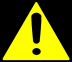 Breeding Codes: Nest+Eggs, Nest+Young, On Nest, FLedgling, Feeding Young, Carry Food, Carry fecal Sac, Distraction Display, Nest Building, Carry Nesting material, male on Territory 7d+, Courting/copulation, visit probable Nest, Agitated behavior, Physiological Evidence brood patch, Pair in suitable habitat and season, Sing male in suitable habitat and season, adult in suitable Habitat and season, FlyoverBird Banding Lab (BBL) Code Exceptions in OhioThis work is licensed under a Creative Commons  Attribution-ShareAlike 3.0 Unported License. 
By Paul Hurtado. Online at www.pauljhurtado.com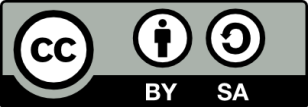 AUdubon’s WArbler **LARk BuntingBANk SwallowMYrtle WArbler **BARn SwallowNorthern SHOvelerBArN OwlNorthern SHRikeBArreD OwlPRArie WarblerBLackBurnian WarblerPROthonotary WarblerBLackPoll WarblerRing-NEcked PheasantBlack-Throated GraY WarblerROYal TernBlack-Throated GreeN WarblerSAVannah SparrowCACkling GooseSharP-Tailed SandpiperCANada GooseTRaill’s FLycatcher ++CARolina WrenTREe SwallowCEDar WaxwingTRUmpeter SwanCERulean WarblerWestern Palm WArbler **CONnecticut WarblerYellow Palm WArbler **HERring GullYellow-Shafted FLicker **  Includes some common subspecies (**) and species (++) groups.  Includes some common subspecies (**) and species (++) groups.AUdubon’s WArbler **AUdubon’s WArbler **MYrtle WArbler **BANk SwallowBANk SwallowNorthern SHOvelerBARn SwallowBARn SwallowNorthern SHRikeBarN OwlBarreD OWlPRArie WarblerBLackBurnian WarblerBLackBurnian WarblerRing-necked PHEasantBLackPoll WarblerBLackPoll WarblerPROthonotary WarblerBlack-Throated GraY WarblerBlack-Throated GraY WarblerROYal TernBlack-Throated GreeN WarblerBlack-Throated GreeN WarblerSAVannah SparrowCACkling GooseCACkling GooseSHArp-tailed SandpiperCARolina WrenCARolina WrenTRaill’s FLycatcher ++CEDar WaxwingCEDar WaxwingTREe SwallowCERulean WarblerCERulean WarblerTRUmpeter SwanCONnecticut WarblerCONnecticut WarblerWestern Palm WArbler **HARlequin DuckHARlequin DuckYellow Palm WArbler **HERring GullHERring GullYellow WARblerLARk BuntingLARk BuntingYellow-Shafted FLicker **  Includes some common subspecies (**) and species (++) groups.  Includes some common subspecies (**) and species (++) groups.  Includes some common subspecies (**) and species (++) groups.